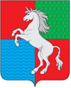 СОВЕТ ДЕПУТАТОВГОРОДСКОГО ОКРУГА ГОРОД ВЫКСАНИЖЕГОРОДСКОЙ ОБЛАСТИРЕШЕНИЕот 27.11.2018										№ 120О результатах мониторинга правоприменения решения Совета депутатов городского округа город Выкса«Об утверждении положения о составе и порядке подготовки генерального плана городского округа город Выкса Нижегородской области, порядке подготовки изменений и внесения их в генеральный план, о составе,порядке реализации генерального плана»Совет депутатов р е ш а е т:1. Принять к сведению информацию постоянной комиссии Совета депутатов по бюджету и развитию городского округа о результатах мониторинга правоприменения решения Совета депутатов городского округа город Выкса «Об утверждении положения о составе и порядке подготовки генерального плана городского округа город Выкса Нижегородской области, порядке подготовки изменений и внесения их в генеральный план, о составе, порядке реализации генерального плана» согласно приложению.2. Включить в план работы Совета депутатов городского округа город Выкса Нижегородской области на 2019 год подготовку проекта решения Совета депутатов «Об утверждении положения о составе и порядке подготовки генерального плана городского округа город Выкса Нижегородской области, порядке подготовки изменений и внесения их в генеральный план, о составе, порядке реализации генерального плана» в новой редакции.Председатель Совета депутатов						Д.В. МахровПриложениек решению Совета депутатовгородского округа город ВыксаНижегородской областиот 27.11.2018 № 120Информация постоянной комиссии Совета депутатовпо бюджету и развитию городского округа о результатах мониторинга правоприменения решения Совета депутатов городского округа город Выкса«Об утверждении положения о составе и порядке подготовки генерального плана городского округа город Выкса Нижегородской области, порядке подготовки изменений и внесения их в генеральный план, о составе,порядке реализации генерального плана»1. Краткая характеристика предмета регулирования нормативного правового акта городского округа, основания проведения мониторинга, источники, объем и содержание полученной информации1. Решением Совета депутатов от 26 февраля 2013 года № 19 «Об утверждении положения о составе и порядке подготовки генерального плана городского округа город Выкса Нижегородской области, порядке подготовки изменений и внесения их в генеральный план, о составе, порядке реализации генерального плана» (далее – решение) установлены состав генерального плана городского округа город Выкса Нижегородской области (далее – Генеральный план), порядок его подготовки и утверждения, в том числе изменений, а также реализации Генерального плана.2. Решение принято Советом депутатов в пределах компетенции, установленной статьей 18 Градостроительного кодекса Российской Федерации, статьей 17 Закона Нижегородской области от 8 апреля 2008 года № 37-З «Об основах регулирования градостроительной деятельности на территории Нижегородской области».3. Цель осуществления мониторинга правоприменения данного решения – оценка практики реализации решения, разработка предложений по совершенствованию решения и его реализации.4. Проведение мониторинга осуществлялось в соответствии с Планом мониторинга правоприменения нормативных правовых актов, принятых Советом депутатов городского округа город Выкса Нижегородской области, на 2018 год, утвержденным решением Совета депутатов от 19 декабря 2017года № 120.5. В качестве профильной постоянной комиссии Совета депутатов, ответственной за проведение мониторинга, выступала постоянная комиссия по бюджету и развитию городского округа (далее – постоянная комиссия).6. Постоянной комиссией был разработан и утвержден график мероприятий по проведению мониторинга правоприменения решения, определены следующие критерии эффективности применения решения:1) соответствие положения Градостроительному кодексу Российской Федерации, Законам Нижегородской области «Об основах регулирования градостроительной деятельности на территории Нижегородской области» и «О перераспределении отдельных полномочий  между органами местного самоуправления муниципальных образований Нижегородской области и органами государственной власти Нижегородской области», Уставу городского округа город Выкса Нижегородской области;2) реализация форм работы Совета депутатов, применяемых при принятии генерального плана городского округа город Выкса Нижегородской области и изменений в него;3) соответствие форм участия населения в обсуждении проекта  генерального плана городского округа город Выкса Нижегородской области и изменений в него, применяемых согласно положению, предусмотренным законодательством;4) соответствие практики реализации генерального плана городского округа город Выкса Нижегородской области положению.7. При осуществлении мониторинга правоприменения использовались информация о практике применения положения Выксунской городской прокуратуры, департамента градостроительной деятельности и развития агломераций Нижегородской области, ТОС «Новодмитриевское».2. Информация о выявленных проблемах, связанных с применением решения, и предложения по его совершенствованию 8. Выявлены следующие проблемы, связанные с применением решения:1) решение Совета депутатов не соответствует федеральному законодательству и законодательству области, в связи с тем, что с момента принятия решения внесены значительные изменения в градостроительное законодательство, касающиеся состава, порядка принятия и реализации Генерального плана.2) Совет депутатов не участвует в принятии Генерального плана;3) формы участия населения в обсуждении проекта Генерального плана, предусмотренные решением, не соответствуют законодательству и муниципальным правовым актам городского округа.4) практика реализации Генерального плана не соответствует решению.